FORMATO DE EQUIVALENCIA DE MATERIASPrograma de Movilidad Estudiantil 2023Movilidad estudiantil con carga curricularDATOS DEL ESTUDIANTEDATOS DE LA MOVILIDAD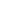 Nombre y firma del Coordinador(a)Nota 1. Es indispensable que el Coordinador(a) revise el plan de estudios, las cartas descriptivas y las horas-clase de las asignaturas a cursar en la institución receptora para hacer la equivalencia.Nota 2. En caso de que haya cambios de asignaturas, este formato deberá actualizarse.Apellido PaternoApellido MaternoNombre(s)Maestría/ DoctoradoInstitución en la que se realizará la estanciaInstitución en la que se realizará la estanciaInstitución en la que se realizará la estanciaPeríodo de movilidadPeríodo de movilidadPeríodo de movilidadPeríodo de movilidadPeríodo de movilidadPeríodo de movilidadPeríodo de movilidadInicio:Inicio:Fin:Fin:Fin:Total de mesesTotal de mesesEQUIVALENCIA DE MATERIASEQUIVALENCIA DE MATERIASEQUIVALENCIA DE MATERIASEQUIVALENCIA DE MATERIASEQUIVALENCIA DE MATERIASEQUIVALENCIA DE MATERIASEQUIVALENCIA DE MATERIASMaterias a cursar en la institución receptoraMaterias a cursar en la institución receptoraMaterias a cursar en la institución receptoraNúm. de horas (frente al docente)Materias equivalentes en El ColefNúm. de horas (frente al docente)